Department of Computer Science & EngineeringIT1404 – Middleware Technologies LaboratoryPrepared byJ. Noorul Ameen M.E., (Assistant Professor/CSE)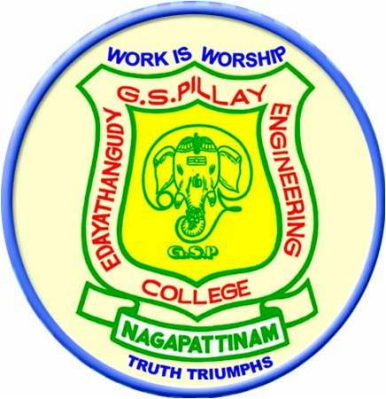 E.G.S Pillay Engineering CollegeNagapattinam - 611001MIDDLEWARE LABORATORY – LAB MANUALEX.NO:1	Create a Distributed Application to Download Various Files from Various Server Using Remote Method Invocation Aim:To create a distributed application to download various files from various location using Remote Method Invocation.Algorithm:1. To create an integer interface program to download file throws remote exception & call function Rep ().2. Create the implementation program using to implement the interface.3. Create com for file impl& assign the value & call super ().4. Read buffer length.5. Close the buffer6. Print the name using function rep () otherwise catch the exception7. Create the program for file server8. Refind the file server with ip address192.2.168.0.3 otherwise catch the exception to get message.9. Create the program for file client 10. Check if arg length! =print if proper arg.11. Read name file data the no of times send.12. Call the function rep ()13. StopEX.NO:1DATE :CREATE A DISTRIBUTED APPLICATION TO DOWNLOAD VARIOUS Files from various serverusing  REMOTE METHOD INVOCATION“AddServerIntf.java” 1st File name “AddServerIntf.java” – defines remote interface provided by the server.importjava.rmi.*;public interface AddServerIntf extends Remote{double add(double d1,double d2)throws RemoteException;}“AddServerImpl.java”2nd File name “AddServerImpl.java” – implements remote interface.importjava.rmi.*;importjava.rmi.server.*;public class AddServerImpl extends UnicastRemoteObject implements AddServerIntf{publicAddServerImpl()throws RemoteException{}public double add(double d1,double d2)throws RemoteException{return d1+d2;}}“ AddServer.java”3rd File name ” AddServer.java” – Main program for the server machine.import java.net.*;importjava.rmi.*;public class AddServer{public static void main(String args[]){try{AddServerImpladdServerImpl=new AddServerImpl();Naming.rebind("AddServer",addServerImpl);}catch(Exception e){}}}“ AddClient”4th File name “ AddClient” – Client side of the distributed applications.importjava.rmi.*;public class AddClient{public static void main(String args[]){try{String addServerURL="rmi://"+args[0]+"/AddServer";AddServerIntfaddServerIntf=(AddServerIntf)Naming.lookup(addServerURL);System.out.println("The First Number is:"+args[1]);double d1=Double.valueOf(args[1]).doubleValue();System.out.println("The Second Number is:"+args[2]);double d2=Double.valueOf(args[2]).doubleValue();System.out.println("The sum is "+addServerIntf.add(d1,d2));}catch(Exception e){System.out.println("Exception: "+e);}}}STEP 2:Before going to second step U must compile all the 4 programs.Generate Stub by,COMMANDrmicAddServerImplThis command generate the AddServerImpl_Stub.classStep 3:Install files on client and server machinescopy the compiled file to client and server directory or machineCLIENT: 1.AddClient.class2.AddServerImpl_Stub.class3.AddServerIntf.classSERVER:AddServerIntf.classAddServerImpl_Stub.classAddServerImpl.classAddServer.classSTEP 4:Start the rmi registry on the server machine bystartrmiegistrySTEP 5:server side machine or folders by,javaAddServerSTEP 6:Client side machine or folder by,javaAddClientserverip 8 9javaAddClient 127.0.0.1  8 9OUTPUT IS:The first number is: 8the second number is: 9The sum is: 17Result:	Thus the program for RMI can be used to download various file from various servers &output is verified.EX.NO:2	Create a Java Bean to Draw Various Graphical Shapes & Display it Using BDK or Without Using BDK Aim:	To create a java bean to draw various graphical shapes& display it using Bean Development Kit.Algorithm:1. Start the program.2. Read the variable3. Assign the default constructor to set the size(100,200) & set to false.4. Constructor with one parameter & repaint() can be called.5. Get shape ()is used to return the shape.6. Check if shape() draw rectangle() &arc.7. Stop.EX.NO:2DATE :CREATE A  JAVA BEAN TO DRAW VARIOUS GRAPHICAL SHAPES AND DISPLAY IT  USING OR WITHOUT USING BDKimport java.io.*;importjava.awt.*;public class shape extends Canvas implements Serializable{	privateboolean shape;	public shape()	{		setSize(new Dimension(100,200));		shape=false;	}	public void setShape(boolean a)	{		this.shape=a;		repaint();	}	publicbooleangetShape()	{		return shape;	}	public void paint(Graphics g)	{		Dimension d=getSize();		if(shape)		{			g.drawRect(100,100,100,100);			g.drawRect(120,70,80,100);			g.drawRoundRect(10,120,200,220,20,20);		}		else		{			g.drawOval(50,50,70,70);			g.drawOval(130,20,85,60);			g.drawArc(200,80,80,80,0,180);		}	}}Execution Commands:F:\MWT LabPgms\JavaBean> set =%%.; F:\MWT LabPgms\JavaBeanF:\MWT LabPgms\JavaBean> set CLASSPATH=%SPATH%.; F:\MWT LabPgms\JavaBeanF:\MWT LabPgms\JavaBean>javac shape.javaF:\MWT LabPgms\JavaBean>jar cf shape.jar *.classSearch and Run the following run.bat file from Bean Development KitD:\beans\beanbox\run.batLoad the jar file by using the File MenuFile>LoadJar> Choose shape.jar file location and load itNow we can view the shape on ToolBox window, Draw and Drop it into BeanBox windowand Draw different shapes.OUTPUT: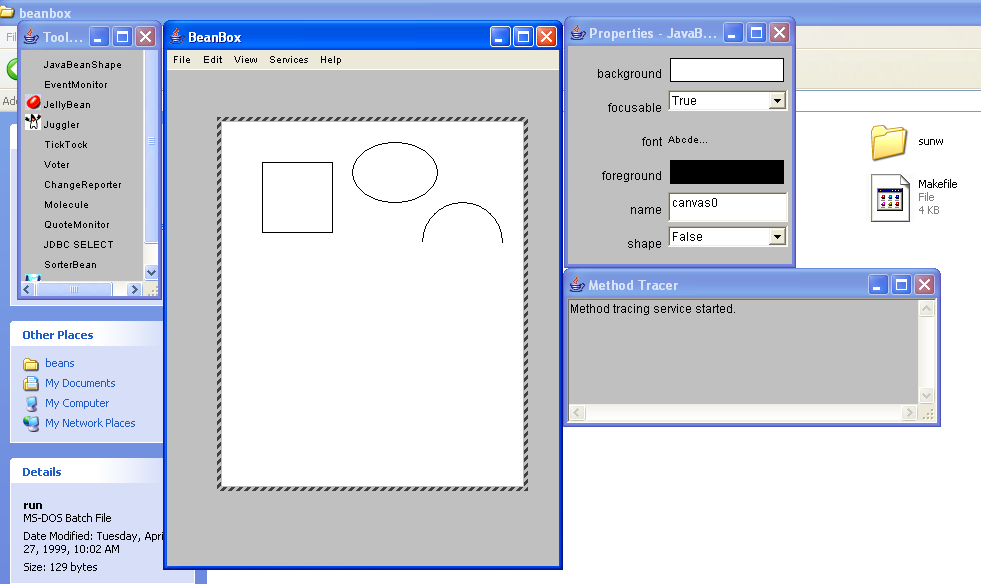 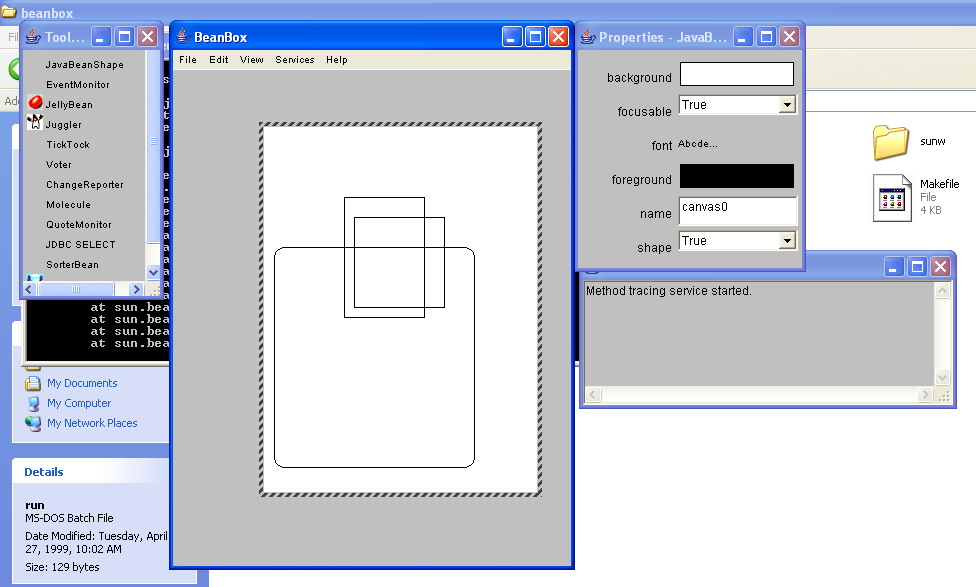 Result:	Thus the program has to be used to draw various shapes using bean box.EX.NO:3Develop an Enterprise Java Bean for Banking OperationsAim:To develop an Enterprise Java Bean for Banking operation.Algorithm:1. Start the program2. Define an interface Bankhome that contain create() of Bank Remote Interface.3. Under Bankbean class define ejbcreate() to create connection to the database table Ace table4. Create a class named Bankclient with choice for deposit,withdraw,Balance& exit5.if choice=1	Call deposit functionif choice=2	Call withdraw   functionif choice=3	Call setbalace functionif choice=4	exit from the program.6.stop the program.EX.NO:3DATE  :Develop an Enterprise Java Bean for Banking OperationsBankHome.javaimport java.rmi.RemoteException;import javax.ejb.CreateException;import javax.ejb.EJBHome;public interface BankHome extends EJBHome{	public BankRemote create() throws RemoteException, CreateException;}BankRemote.javaimport java.rmi.RemoteException;import javax.ejb.CreateException;import javax.ejb.EJBObject;public interface BankRemote extends EJBObject{	public void deposit(float amt) throws RemoteException, CreateException;	public void withDraw(float amt) throws RemoteException, CreateException;	public String getBalance() throws RemoteException, CreateException;}BankBean.javaimport java.rmi.RemoteException;import java.sql.Connection;import java.sql.ResultSet;import java.sql.Statement;import javax.ejb.EJBException;import javax.ejb.SessionBean;import javax.ejb.SessionContext;import javax.security.auth.login.AccountException;public class BankBean implements SessionBean{	public float amount;	public String pwd, accNum, name, sql;	private Connection con;	private Statement stat;	private ResultSetrs;	SessionContextsesCtx;	public void ejbCreate(){		System.out.println("ejbCreate Method Called...");		try {			con = new DatabaseAdaptor().getConnection();			stat = con.createStatement();			sql = "Select balance from AccTable where accountNo="+accNum+"";			System.out.println(sql);			rs = stat.executeQuery(sql);			if(rs.next()){				amount = rs.getFloat(1);			}		} catch (Exception e) {			e.printStackTrace();		}	}public float getBalance(){		return amount;	}	public void deposit(float amt){		amount = amount + amt;	}	public void withDraw(float amt)throws AccountException{		if(amount <amt) throw new AccountException("Insufficient Balance!...");		if((amount - amt)<500) throw new AccountException("Insufficient Balance!...");		amount = amount - amt;}public void setSessionContext(SessionContextsesCtx) throws EJBException, RemoteException{		this.sesCtx = sesCtx;	}	public void ejbRemove() throws EJBException, RemoteException{}public void ejbActivate() throws EJBException, RemoteException{}	public void ejbPassivate() throws EJBException, RemoteException{}}BankClient.javaimport java.io.DataInputStream;import java.io.IOException;import java.rmi.RemoteException;import java.util.Hashtable;import java.util.Properties;import javax.ejb.CreateException;import javax.ejb.RemoveException;import javax.naming.Context;import javax.naming.InitialContext;import javax.naming.NamingException;public class BankClient{	static String user = null;	static String password = null;	static String url = "t3://localhost:7001";	public static void main(String args[ ]) throws IOException{		Hashtablehashtable = new Hashtable();		intbal, amt, ch;		String name, accNum, pwd;		DataInputStream dis = new DataInputStream(System.in);		try {			Context ctx = getInitialContext();			BankHomebankHome = (BankHome)ctx.lookup("beep");			BankRemotebankRemote = bankHome.create();			do {System.out.println("1.Deposit\n 2.Withdraw\n 3.Balance\n 4.Exit");				System.out.println("Enter your choice:");				ch = Integer.parseInt(dis.readLine());				switch(ch){					case 1:						System.out.println("Enter Deposit Amount:");bankRemote.deposit(java.lang.Float.parseFloat(dis.readLine()));System.out.println("Your Money has been Deposited Successfully:");						break;					case 2:						System.out.println("Enter Withdraw Amount:");						try {bankRemote.withDraw(java.lang.Float.parseFloat(dis.readLine()));} catch (Exception e) {							e.printStackTrace();						}System.out.println("Your Money has been Debited Successfully:");						break;					case 3:						String curBal = bankRemote.getBalance();						System.out.println("Current Balance is:"+curBal);						break;					case 4:						bankRemote.remove();						System.exit(0);					default:						System.out.println("Wrong Choice:");				}			}while(ch!=4);		} catch (RemoteException re) {	re.printStackTrace();		}		catch (CreateExceptionce) {			ce.printStackTrace();		}		catch (RemoveException rem){			rem.printStackTrace();		}		catch (NamingException ne) {			ne.printStackTrace();		}		catch (Exception e) {			e.printStackTrace();		}	}	static public Context getInitialContext() throws Exception {		Properties properties = new Properties();properties.put(Context.INITIAL_CONTEXT_FACTORY,"weblogic.jndi.T3InitialContextFactory");		properties.put(Context.PROVIDER_URL,url);if(user!=null){			System.out.println("user:"+user);			properties.put(Context.SECURITY_PRINCIPAL,user);			if(password==null)password="";properties.put(Context.SECURITY_CREDENTIALS,password);		}		return new InitialContext(properties);	}}DatabaseAdaptor.javaimport java.sql.Connection;import java.sql.DriverManager;public class DatabaseAdaptor{	private static String DRIVER, URL_DSN;	private static booleanisDriverLoaded = false;	public DatabaseAdaptor(){		DRIVER = "sun.jdbc.odbc.JdbcOdbcDriver";		URL_DSN = "jdbc:BankDSN";	}	public Connection getConnection(){		Connection con = null;		try {			if(!isDriverLoaded){				Class.forName(DRIVER);				isDriverLoaded = true;			}			con = DriverManager.getConnection(URL_DSN);		} catch (Exception e) {			e.printStackTrace();		}		return con;	}}Compilation and Execution Commands:Server Path:E:\Ejb\Bank >path= C:\Program Files\Java\jdk1.5.0_02\bin;E:\Ejb\Bank >set classpath= C:\Program Files\Java\jdk1.5.0_02\bin;E:\Ejb\Bank >set classpath=%classpath%;E:\Ejb\Bank >javac *.javaE:\Ejb\Bank >C:\bea\weblogic81\server\bin\setWLSEnv;Jar File Creation:E:\Ejb\Bank >jar –cvf bankoper.jar *.classClient Path:E:\Ejb\Bank > path= C:\Program Files\Java\jdk1.5.0_02\bin;E:\Ejb\Bank >set classpath= C:\Program Files\Java\jdk1.5.0_02\lib\jconsole.jar;E:\Ejb\Bank > set classpath=%classpath%;E:\Ejb\Bank > set classpath=%classpath%;C:\bea\weblogic81\server\lib\weblogic.jar;E:\Ejb\Bank > C:\bea\weblogic81\server\bin\setWLSEnv;E:\Ejb\Bank >java BankClientOUTPUT:1.Deposit2.Withdraw3.Balance4.ExitEnter Your Choice:1Enter Deposit Amount5000.00Successfully Deposited Thank You…..1.Deposit2.Withdraw3.Balance4.ExitEnter Your Choice:3Your Current Balance is: 5000.001.Deposit2.Withdraw3.Balance4.ExitEnter Your Choice:2Enter Withdraw Amount2000.00Successfully Withdraw Thank You….1.Deposit2.Withdraw3.Balance4.ExitEnter Your Choice:3Your Current Balance is: 3000.001.Deposit2.Withdraw3.Balance4.ExitEnter Your Choice:2Enter Withdraw Amount4000.00AccountException: Insufficient Balance!!!.....1.Deposit2.Withdraw3.Balance4.ExitEnter Your Choice:4ExitResult:	Thus the program for EJB program has been executed successfully.EX.NO:4Develop an Enterprise Java Bean for Library OperationsAim:	To develop an Enterprise Java Bean for Library operations.Algorithm:1. Start the program2. Define an interface Libraryhome which extend EJB home &  contain create()  method.3. Create the interface Library remote which extend EJB   object & contain issue,receive,copy methods.4. Create the class Library which implements session bean & gives definition for create issue & receive method.5.In library client class, through buffered reader get the input values & declare variable for Library home & library remote.6. Get theoptions & check the cases namely issue,receive& exit.7. Build & execute by setting appropriate paths.EX.NO:4DATE :Develop an Enterprise Java Bean for Library OperationsLibHome.javaimport java.rmi.RemoteException;import javax.ejb.CreateException;import javax.ejb.EJBHome;public interface LibHome extends EJBHome{	public LibRemote create(int id, String title, String author, intnc) throws					RemoteException, CreateException;}LibRemote.javaimport java.rmi.RemoteException;import javax.ejb.EJBObject;public interface LibRemote extends EJBObject{	public boolean issue(int id, String title, String author, intnc)throws						RemoteException;	public boolean receive(int id, String title, String author, intnc)throws						RemoteException;	public intncpy() throws RemoteException;}LibraryBean.javaimport java.rmi.RemoteException;import javax.ejb.EJBException;import javax.ejb.SessionBean;import javax.ejb.SessionContext;public class LibraryBean implements SessionBean{	intbkid;	String tit;	String auth;	int nc1;	boolean status=false;public void ejbCreate(intid,Stringtitle,Stringauthor,intnc){		bkid=id;		tit=title;		auth=author;		nc1=nc;	}	public intncpy(){		return nc1;}	public boolean issue(intid,Stringtit,Stringauth,intnc){		if(bkid==id){			nc1--;			status=true;		}		else 		status=false;		return(status);}	public boolean receive(intid,Stringtit,Stringauth,intnc){		if(bkid==id){			nc1++;			status=true;		}		else		status=false;		return(status);}	public void ejbActivate() throws EJBException, RemoteException{	}	public void ejbPassivate() throws EJBException, RemoteException{	}	public void ejbRemove() throws EJBException, RemoteException{	}	public void setSessionContext(SessionContextsesCxt) throws EJBException,			RemoteException{	}}LibClient.javaimport java.io.BufferedReader;import java.io.InputStreamReader;import java.util.Properties;import javax.naming.InitialContext;import javax.rmi.PortableRemoteObject;public class LibClient{	public static void main(String[ ]args) throws Exception {		Properties props = new Properties();props.setProperty(InitialContext.INITIAL_CONTEXT_FACTORY, "weblogic.jndi.WLInitialContextFactory");		props.setProperty(InitialContext.PROVIDER_URL, "t3://localhost:7001");		props.setProperty(InitialContext.SECURITY_PRINCIPAL, "");		props.setProperty(InitialContext.SECURITY_CREDENTIALS, "");		InitialContextinitialContext = new InitialContext(props);		Object objRef = initialContext.lookup("library2");LibHomelibHome = (LibHome) PortableRemoteObject.narrow(objRef, LibHome.class);		BufferedReaderbr = new BufferedReader(new InputStreamReader(System.in));		intch;		String tit, auth;		int id, nc;		System.out.println("Enter the Details:");		System.out.println("Enter the Account Number:");		id = Integer.parseInt(br.readLine());		System.out.println("Enter the Book Title:");		tit = br.readLine();		System.out.println("Enter the Author:");		auth = br.readLine();		nc = Integer.parseInt(br.readLine());		int temp = nc;		do {			System.out.println("\t\t LIBRARY OPERATIONS:");			System.out.println("\t\t********************");			System.out.println("");			System.out.println("\t\t 1.ISSUE");			System.out.println("\t\t 2.RECEIVE");			System.out.println("\t\t 3.EXIT");			System.out.println("\t\t 4.ENTER UR OPTION:");			ch = Integer.parseInt(br.readLine());			LibRemotelibRemote = libHome.create(id, tit, auth, nc);			switch(ch){				case 1:				System.out.println("Entering:");				nc = libRemote.ncpy();				if(nc>0){					if(libRemote.issue(id, tit, auth, nc)){					System.out.println("BOOK ID IS:"+id);					System.out.println("BOOK TITLE IS:"+tit);					System.out.println("BOOK AUTHOR IS:"+auth);					System.out.println("NO.OFCOPIES:"+libRemote.ncpy());					nc = libRemote.ncpy();					System.out.println("Success:");					break;					}				}else 				System.out.println("Book is not available:");				break;				case 2:				System.out.println("Entering:");				if(temp>nc){						System.out.println("Temp:"+temp);				}				if(libRemote.receive(id, tit, auth, nc)){						System.out.println("BOOK ID IS:"+id);						System.out.println("BOOK TITLE IS:"+tit);						System.out.println("BOOK AUTHOR IS:"+auth);					System.out.println("NO.OF COPIES:"+libRemote.ncpy());						nc = libRemote.ncpy();						System.out.println("Success:");						break;				}				else				System.out.println("Invalid Transaction:");				break;				case 3:					System.exit(0);			}		} while (ch<=3 &&ch>0);	}}Compilation and Execution Commands:Server Path:E:\Ejb\Lib>path=C:\Program Files\Java\jdk1.5.0_02\bin;E:\Ejb\Lib>set classpath=C:\Program Files\Java\jdk1.5.0_02\bin;E:\Ejb\Lib>set classpath=%classpath%;E:\Ejb\Lib>javac *.javaE:\Ejb\Lib>C:\bea\weblogic81\server\bin\setWLSEnv;Jar File Creation:E:\Ejb\Lib>jar –cvf liboper.jar *.classClient Path:E:\Ejb\Lib> path=C:\Program Files\Java\jdk1.5.0_02\bin;E:\Ejb\Lib>set classpath= C:\Program Files\Java\jdk1.5.0_02\lib\jconsole.jar;E:\Ejb\Lib>set classpath=%classpath%;	E:\Ejb\Lib>set classpath=%classpath%;C:\bea\weblogic81\server\lib\weblogic.jar;E:\Ejb\Lib>C:\bea\weblogic81\server\bin\setWLSEnv;E:\Ejb\Lib>java LibClientOUTPUT:	Enter the Details	Enter the Account Number: 101	Enter the Book Title: Core Java	Enter the Author: BalaguruSamy	Enter the no.of.copies: 2		LIBRARY OPERATIONS		1.ISSUE		2.RECEIVE		3.EXIT		ENTER YOUR OPTION: 2Entering Invalid TransactionLIBRARY OPERATIONS		1.ISSUE		2.RECEIVE		3.EXIT		ENTER YOUR OPTION: 1Entering valid TransactionBOOK ID IS: 101BOOK TITLE IS: Core JavaBOOK AUTHOR IS: BalaguruSamyNO.OF.COPIES: 1Success		LIBRARY OPERATIONS		1.ISSUE		2.RECEIVE		3.EXIT		ENTER YOUR OPTION: 2BOOK ID IS: 101BOOK TITLE IS: Core JavaBOOK AUTHOR IS: BalaguruSamyNO.OF.COPIES: 2SuccessLIBRARY OPERATIONS		1.ISSUE		2.RECEIVE		3.EXIT		ENTER YOUR OPTION: 3E:\Ejb\Lib>Result:	Thus the EJB program for Library operation is executed& the output is verifiedEX.NO: 5            		Active-X Control for File OperationsAim:	To create an Active-x control for file operation.Algorithm:1. Start the program2.In net workspace select window class library then control design with appear. 3. Select menuship& place it in the user control 4. Include the file menu containing new,open,createfile,deletefile,create directory & delete directory. 5.Add rich text boe to menux trips the place to user control in the form 6. Write the appropriate coding for each menu 7. Build & execute by setting appropriate paths.8. Stop the program.EX.NO:5DATE :Create an Active-X control for File OperationsDim f As New FileSystemObjectDim t As TextStreamDim s1 As StringPublic Sub filecreation(s As String)On Error GoTo Xs1 = sIf (s1 = "") ThenMsgBox ("Please enter the filename")Else    If (f.FileExists(s1) = False) Thenf.CreateTextFile (s1)MsgBox ("File Created")    ElseMsgBox ("File Already created")    End IfEnd IfExit SubX:MsgBox ("Error in File Creation")End SubPublic Sub filewrite(a As String)On Error GoTo XIf (s1 = "") ThenMsgBox ("Please enter the filename")    Else    If (f.FileExists(s1) = True) Then        Set t = f.OpenTextFile(s1, ForWriting, True)t.WriteLine (a)MsgBox ("File Written")t.Close    ElseMsgBox ("File Doesnt Exist")    End If    End IfExit SubX:MsgBox ("Error in File Writing")End SubPublic Sub fileappend(a As String)On Error GoTo XIf (s1 = "") ThenMsgBox ("Please enter the filename")    Else    If (f.FileExists(s1) = True) Then        Set t = f.OpenTextFile(s1, ForAppending, True)t.WriteLine (a)MsgBox ("File Appended")t.Close    ElseMsgBox ("File not Exist")    End IfEnd IfExit SubX:MsgBox ("Error in File Appending")End SubPublic Function fileread(s) As StringOn Error GoTo XDim k As StringIf (s = "") ThenMsgBox ("Please enter the filename")ElseIf (f.FileExists(s) = True) Then    Set t = f.OpenTextFile(s, ForReading, True)    While (t.AtEndOfStream = False)        k = k & " " &t.ReadLine    Wendfileread = kt.CloseElseMsgBox ("File Not Exist")End IfEnd IfExit FunctionX:MsgBox ("Error in Reading")End FunctionPublic Sub filedelete(s)On Error GoTo XIf (s = "") ThenMsgBox ("Please enter the filename")Else    If (f.FileExists(s) = True) Thenf.DeleteFile (s)MsgBox ("File Deleted")    ElseMsgBox ("File Doesnt Exist")    End IfEnd IfExit SubX:MsgBox ("Error in File Deletion")End Sub// Standard Project (with Three textboxes and six command buttons)Dim t As New FileActivex.Class1Private Sub Command1_Click()t.filecreation (Trim(Text3.Text))End SubPrivate Sub Command2_Click()t.filewrite (Trim(Text1.Text))End SubPrivate Sub Command3_Click()t.fileappend (Trim(Text1.Text))End SubPrivate Sub Command4_Click()Text2.Text = t.fileread(Trim(Text3.Text))End SubPrivate Sub Command5_Click()t.filedelete (Trim(Text3.Text))End SubPrivate Sub Command6_Click()EndEnd SubEXECUTION:// ActivexDLL Project1. Open "activexDll" project in VB2. Give the reference to "c:\windows\system32\scrrun.dll” (for FileSystemObject)   Project Reference  (check) Microsoft scripting Runtime3. Type the coding for File operation4. Make the dll file   File "Make Project1.dll"// Standard Project1. Open a new standard application project in VB2. Give the reference to the dll file (Project1.dll)Project Reference Browse Select the project1.dll by navigate to the file location3. Design the VB Form4. Type the coding5. Execute the applicationOUTPUT: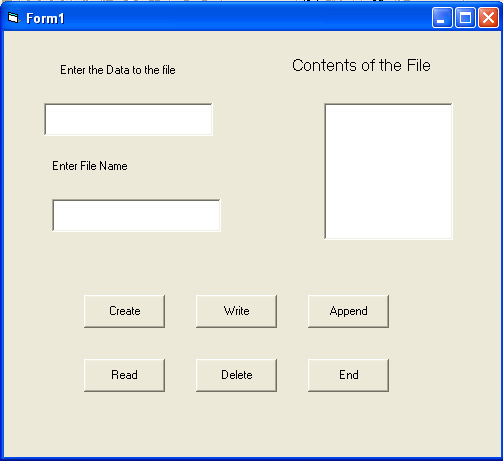 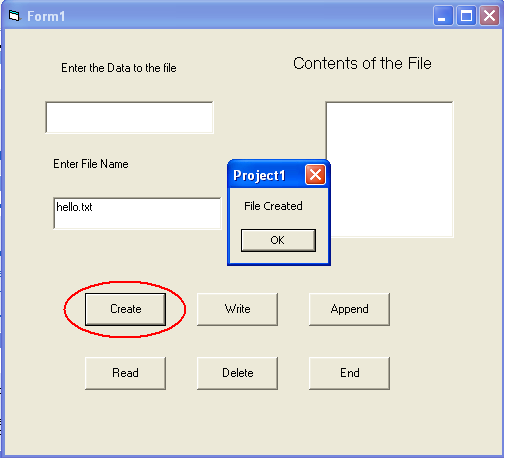 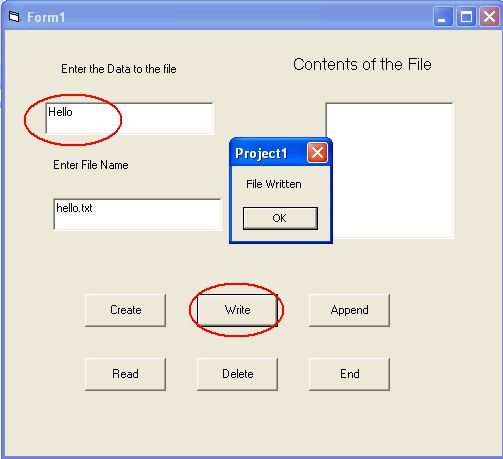 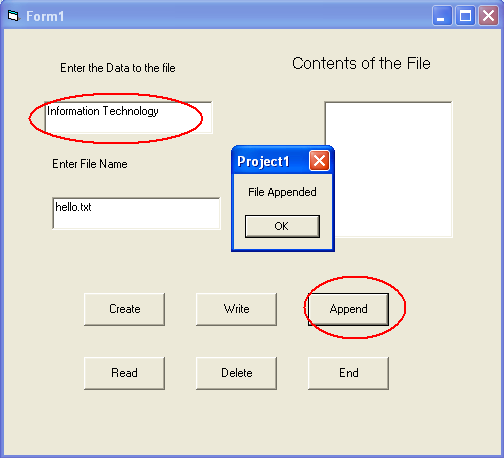 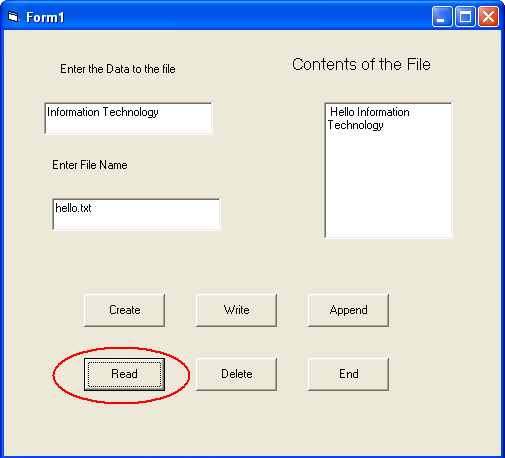 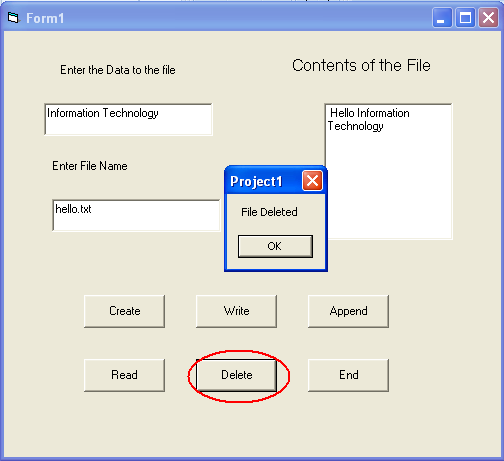 Result:	Thus the Active-x program for file operation is executed& the output is verified.EX.NO:6     Develop a component for converting the currency values using COM / .NETAim:	To develop a component for converting the currency values using DCOM/ .Net. Algorithm:1. Start the program2. Createform1 call button1 click.i.if combobox1, selected item is ’Dollar’ & other combobox item is ‘Dollar’ assign textbox1.text with textbox2.text.ii.if combobox1, selected item is ’Dollar’ & other combobox item is ‘Euro’ assign textbox1.text iii.if combobox1, selected item is ’Dollar’,Euro,Yen& rupees other combobox 2 contains one among the above four write the code for calculation.3. Stop the program.EX.NO:6DATE :Develop a component for Converting the Currency Values using COM/.NETPublic Class Form1    Private Sub Form1_Load(ByVal sender As System.Object, ByVal e As System.EventArgs) Handles MyBase.Load    End Sub    Private Sub Label3_Click(ByVal sender As System.Object, ByVal e As System.EventArgs) Handles Label3.Click    End Sub    Private Sub Button1_Click(ByVal sender As System.Object, ByVal e As System.EventArgs) Handles Button1.Click        If ComboBox1.SelectedItem = "Dollar" And ComboBox2.SelectedItem = "Dollar" Then            TextBox2.Text = "$" & TextBox1.Text        ElseIf ComboBox1.SelectedItem = "Dollar" And ComboBox2.SelectedItem = "Euro" Then            TextBox2.Text = "E" & Val(TextBox1.Text) / 1.5        ElseIf ComboBox1.SelectedItem = "Dollar" And ComboBox2.selectedItem = "yen" Then            TextBox2.Text = "Y" & Val(TextBox1.Text) * 135        ElseIf ComboBox1.SelectedItem = "Dollar" And ComboBox2.selectedItem = "Rupees" Then            TextBox2.Text = "Rs." & Val(TextBox1.Text) * 45        End If        If ComboBox1.SelectedItem = "Euro" And ComboBox2.selectedItem = "Dollar" Then            TextBox2.Text = "$" & Val(TextBox1.Text) * 1.5        ElseIf ComboBox1.SelectedItem = "Euro" And ComboBox2.SelectedItem = "Euro" Then            TextBox2.Text = "E" & TextBox1.Text        ElseIf ComboBox1.SelectedItem = "Euro" And ComboBox2.SelectedItem = "Yen" Then            TextBox2.Text = "Y" & Val(TextBox1.Text) * 165        ElseIf ComboBox1.SelectedItem = "Euro" And ComboBox2.SelectedItem = "Rupees" Then            TextBox2.Text = "Rs." & Val(TextBox1.Text) * 50        End If        If ComboBox1.SelectedItem = "Yen" And ComboBox2.SelectedItem = "Dollar" Then            TextBox2.Text = "$" & (TextBox1.Text) / 135        ElseIf ComboBox1.SelectedItem = "Yen" And ComboBox2.SelectedItem = "Euro" Then            TextBox2.Text = "E" & Val(TextBox1.Text) / 165        ElseIf ComboBox1.SelectedItem = "Yen" And ComboBox2.SelectedItem = "Yen" Then            TextBox2.Text = "Y" & TextBox1.Text        ElseIf ComboBox1.SelectedItem = "Yen" And ComboBox2.SelectedItem = "Rupees" Then            TextBox2.Text = "Rs." & Val(TextBox1.Text) / 30        End If       If ComboBox1.SelectedItem = "Rupees" And ComboBox2.SelectedItem = "Dollar" Then            TextBox2.Text = "$" & Val(TextBox1.Text) / 45        ElseIf ComboBox1.SelectedItem = "Rupees" And ComboBox2.SelectedItem = "Euro" Then            TextBox2.Text = "E" & Val(TextBox1.Text) / 50        ElseIf ComboBox1.SelectedItem = "Rupees" And ComboBox2.SelectedItem = "Yen" Then            TextBox2.Text = "Y" & Val(TextBox1.Text) * 30        ElseIf ComboBox1.SelectedItem = "Rupees" And ComboBox2.SelectedItem = "Rupees" Then            TextBox2.Text = "Rs." & TextBox1.Text        End If    End SubEnd ClassOUTPUT: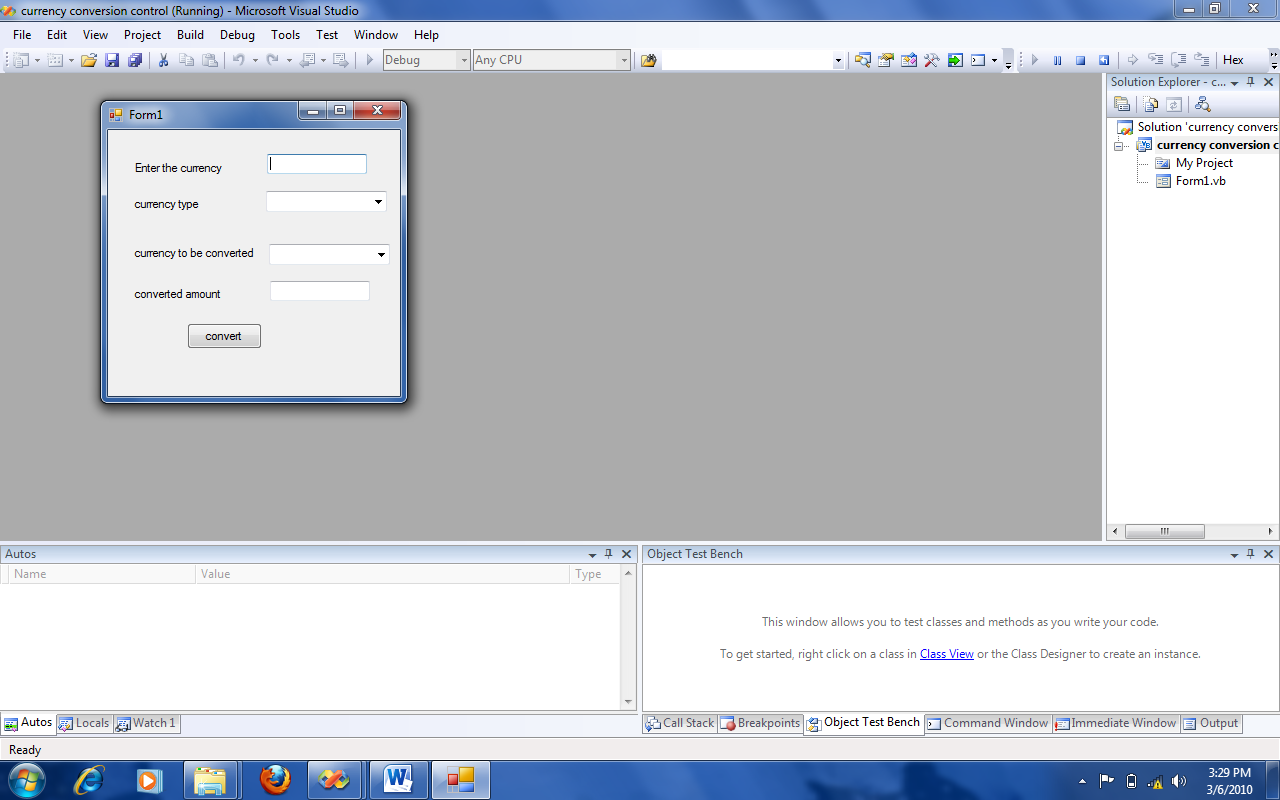 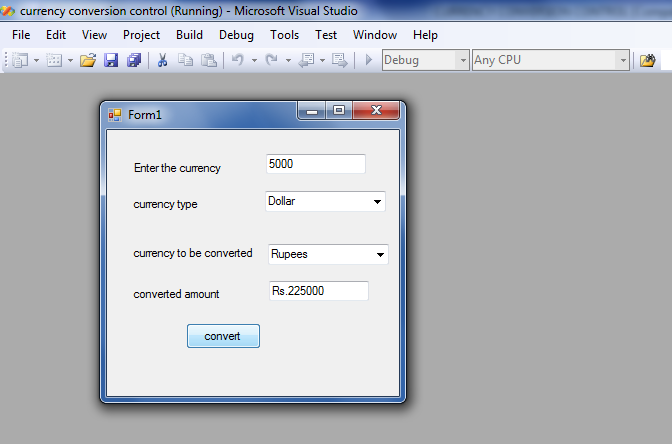 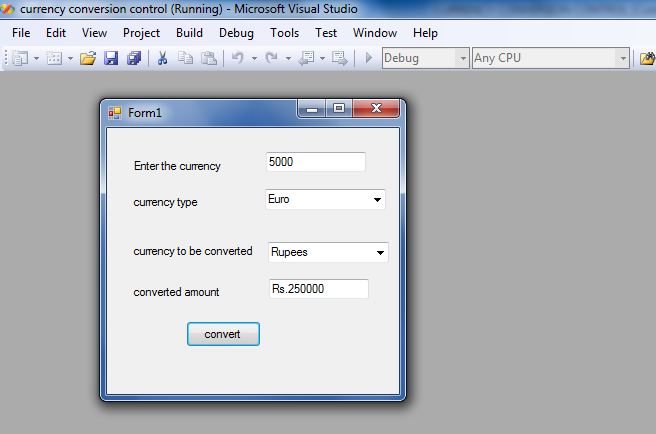 Result:	Thus the program for currency conversion using .Net is executed& the output is verified.EX.NO:7      Develop a component for encryption and decryption using COM / .NETAim:	Todevelop a component for encryption and decryption using COM/.Net. Algorithm:1. Start the program2. Create form1 using ‘encrypr’ that convert text to string,assign to label1.3. We encrypt the message using shared key shared iv4. Using ‘decrypt’ function convert encrypt message to original plain text.5. Using button-2 click that & assign as decrypt message to label1.6. Stop the program.EX.NO:7DATE :Develop a component for Encryption and Decryption using COM/.NETPublic Class Form1    Dim a As Char()    Dim otemp As Char    Dim i As Integer    Dim tem As Integer    Dim st As String    Private Sub Button2_Click(ByVal sender As System.Object, ByVal e As System.EventArgs) Handles Button2.Clickst = ""        a = TextBox2.Text.ToCharArray        For i = 0 To a.Length - 1            tem = Asc(a(i))            tem = tem - 5otemp = Chr(tem)st&= otemp        Next        TextBox3.Text = st    End Sub    Private Sub Button1_Click(ByVal sender As System.Object, ByVal e As System.EventArgs) Handles Button1.Clickst = "  "        a = TextBox1.Text.ToCharArray        i = a.length        For i = 0 To a.Length - 1            tem = Asc(a(i))            tem = tem + 5otemp = Chr(tem)st&= otemp        Next        TextBox2.Text = st    End SubEnd Class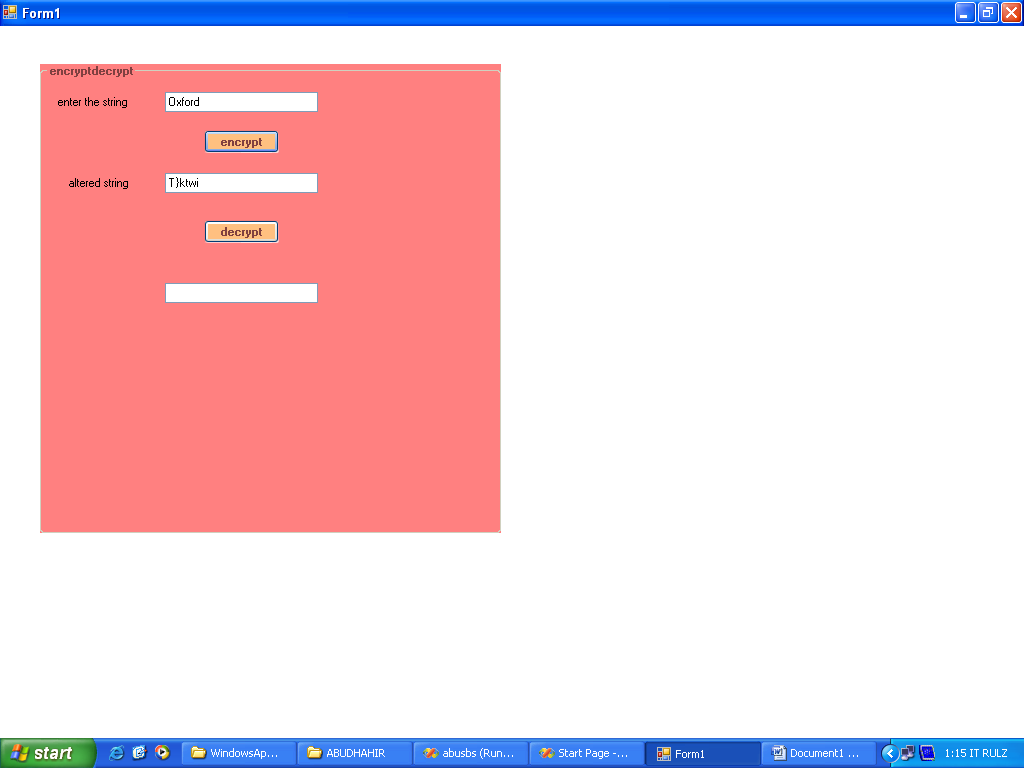 Result:Thus the program for Encryption & Decryption is executed& the output is verified.EX.NO:8Develop a component for retrieving information from message box using DCOM / .NETAim:	To develop a component for retrieving information from messagebox using DCOM/.Net. Algorithm:1. Start the program2. Declare ‘g’ as string.3.if ‘g’ is 6,then msgbox display yes.4. if ‘g’ is 7,then msgbox display no.5. if ‘g’ is 2,then msgbox display cancel.6. Stop the program.EX.NO:8DATE :Develop a Component for Retrieving Information from MessageBox using DCOM/.NETPublic Class Form1    Private Sub Button1_Click(ByVal sender As System.Object, ByVal e As System.EventArgs) Handles Button1.Click        Dim a As String = MessageBox.Show("The calculations are complete","My Application",MessageBoxButtons.YesNoCancel,MessageBoxIcon.Asterisk)        If a = "6" Then            MsgBox("yes")        ElseIf a = "7" Then            MsgBox("no")        ElseIf a = "2" Then            MsgBox("Hai")        End If    End Sub    Private Sub Form1_Load(ByVal sender As System.Object, ByVal e As System.EventArgs) Handles MyBase.Load    End SubEnd ClassOUTPUT: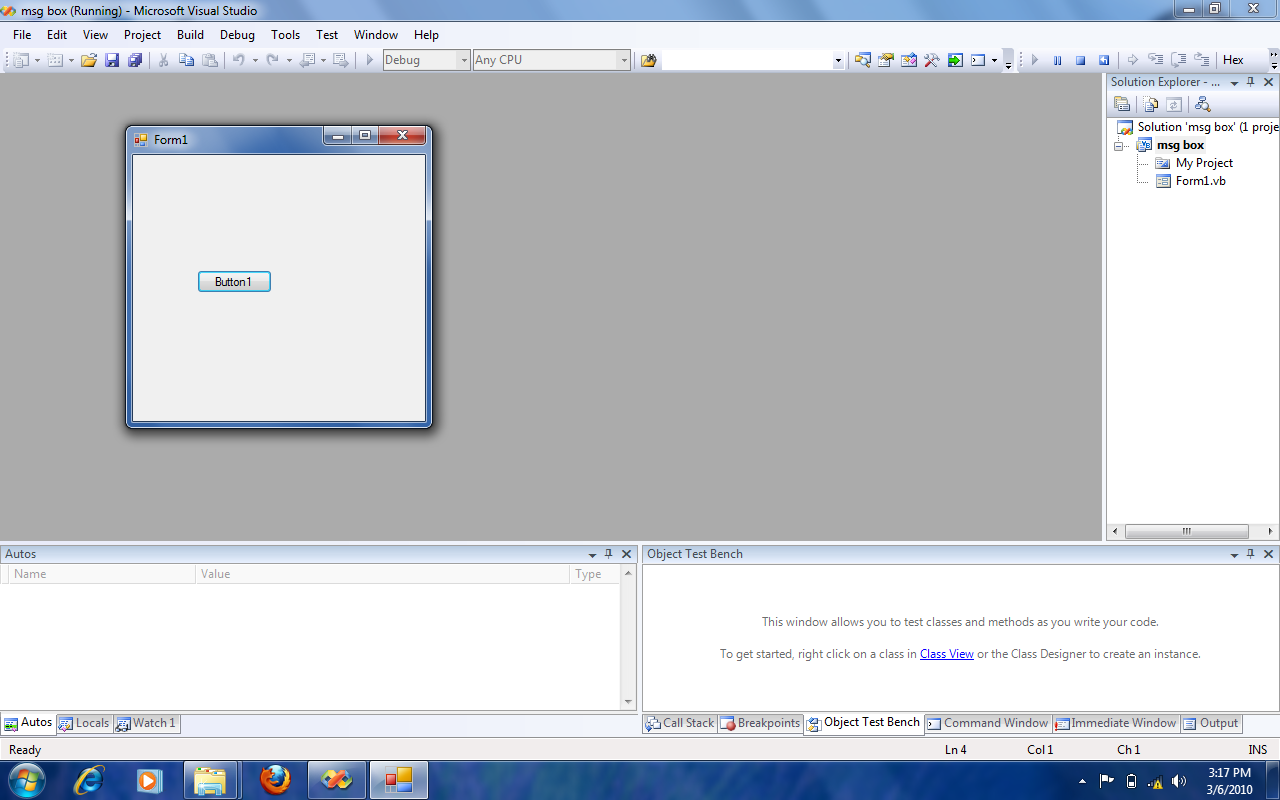 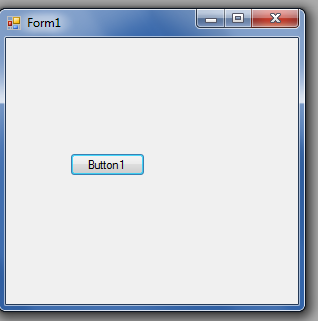 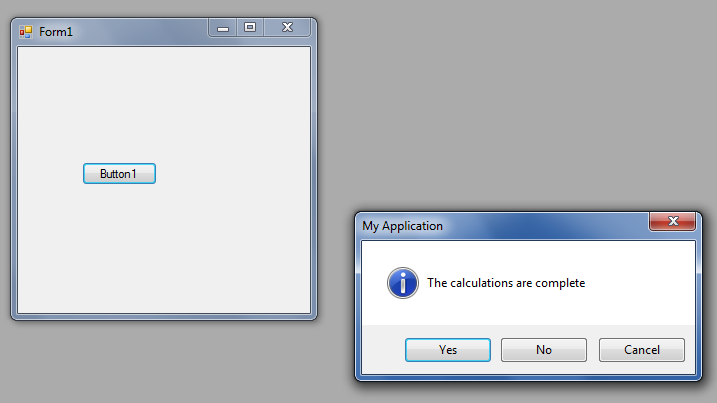 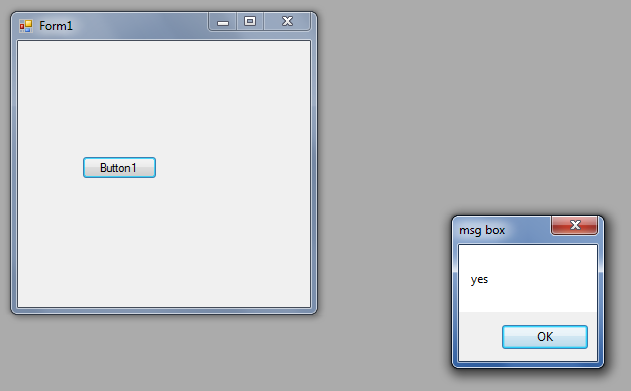 Result:Thus the program for Message box using .Net is executed& the output is verified.EX.NO:9Develop a middleware component for retrieving Stock Market Exchange information usingCORBAAim:	To develop a middleware component for retrieving stock market exchange using CORBA.Algorithm:1. Start the program2. Create a class stock server & activate the specified function.3. Create a class stock client & read choice such as buy,sell& display.4. Perform appropriate operations based on the choice.5. In stock interface,declare the input function.6. Stop the program.EX.NO:9DATE :Develop a Middleware Component for Retrieving Stock Market Exchange Information using CORBAStock Server.javaimport StockApp.*;import org.omg.CosNaming.*;import org.omg.CORBA.*;import org.omg.CORBA.Object;import org.omg.CosNaming.NamingContextPackage.*;import org.omg.PortableServer.*;import org.omg.PortableServer.POA;class StockImpl extends StockPOA{		private ORB orb;	public void setORB(ORB j) {		orb = j;	}	public double input(double unit, double no){		return (unit * no);	}}public class StockServer{	public static void main(String[ ]args) {		try {			ORB orb = ORB.init(args, null);POA rootPOA = POAHelper.narrow(orb.resolve_initial_references("RootPOA"));			rootPOA.the_POAManager().activate();			StockImplstockImpl = new StockImpl();			stockImpl.setORB(orb);			Object objectRef1 = rootPOA.servant_to_reference(stockImpl);			Stock stockRef = StockHelper.narrow(objectRef1);org.omg.CORBA.Object objectRef2 = orb.resolve_initial_references("NameService");			NamingContextExtncRef = NamingContextExtHelper.narrow(objectRef2);			String name = "P1";			NameComponentncPath[ ] = ncRef.to_name(name);			ncRef.rebind(ncPath, stockRef);			System.out.println("Server is Ready & Waiting.....");			orb.run();		} catch (Exception e) {			System.out.println("ERROR:"+e);			e.printStackTrace();		}	}}Stock Client.javaimport StockApp.*;import org.omg.CosNaming.*;import java.io.BufferedReader;import java.io.InputStreamReader;import org.omg.CORBA.ORB;import org.omg.CosNaming.NamingContextExt;import org.omg.CosNaming.NamingContextExtHelper;public class StockClient{static Stock stock;public static void main(String args[ ]){		String[ ] uid1 = { "M124", "p1190", "m890", "k345"};		String[ ] p = {"HUTCH", "Infosys","Hutch","Infosys"};		double [ ] unit = {5,6,5,6};		double [ ]noshares = {10,4,7,3};		double [ ] total = {0,0,0,0};		intch;		try {			ORB orb = ORB.init(args, null);org.omg.CORBA.ObjectobjectRef = orb.resolve_initial_references("NamingService");NamingContextExtnamingContextRef = NamingContextExtHelper.narrow(objectRef);			String name = "p1";			stock = StockHelper.narrow(namingContextRef.resolve_str(name));			for (int i=0; i<4; i++)			total[i] = stock.input(unit[i], noshares[i]);			System.out.println("STOCK MARKER EXCHANGE:");			System.out.println("----------------------");			System.out.println("STATUS OF NSE:");			System.out.println("------------");			System.out.println("Uid Company name \t unit\t No.of.Shares\t total:");			for (int i=0; i<4; i++) {		System.out.println("\t"+uid1[i]+"\t"+p[i]+"\t"+unit[i]+"\t\t"+noshares[i]+"\t\t"+total[i]);			}BufferedReaderbufferedReader = new BufferedReader(new InputStreamReader(System.in));			String choice = "y";Do {				System.out.println("\t\t Menu Option:");				System.out.println("\n 1.Buy, \n2.Sell, \n 3.Display");				System.out.println("Enter ur Choice:");				ch = Integer.parseInt(bufferedReader.readLine());				switch(ch){					case 1:					System.out.println("Enter Buyer ID:");					String str1 = bufferedReader.readLine();					System.out.println("Enter Company Name:");					String str2 = bufferedReader.readLine();					System.out.println("No of Shares u want to buy:");double doub1 = Double.parseDouble(bufferedReader.readLine());					System.out.println("Enter the Seller id:");					String str3 = bufferedReader.readLine();					for (int i=0; i<4; i++){						if (uid1 [i].equals(str1)){							if(p [i].equals(str2)){							noshares[i] = noshares[i] + doub1;							total[i] = unit[i] * noshares[i];							}						}					}					for (int i=0; i<4; i++){						if (uid1 [i].equals(str3)){							if(p [i].equals(str2)){							noshares[i] = noshares[i] - doub1;							total[i] = unit[i] * noshares[i];							}						}					}					break;					case 2:					System.out.println("Enter Seller ID:");					String str4 = bufferedReader.readLine();					System.out.println("Enter Company Name:");					String str5 = bufferedReader.readLine();					System.out.println("No of Shares u want to buy:");double doub2 = Double.parseDouble(bufferedReader.readLine());					System.out.println("Enter the Seller id:");					String str6 = bufferedReader.readLine();					for (int i=0; i<4; i++){						if (uid1 [i].equals(str4)){							if(p [i].equals(str5)){								noshares[i] = noshares[i] - doub2;								total[i] = unit[i] * noshares[i];							}						}					}					for (int i=0; i<4; i++){						if (uid1 [i].equals(str6)){							if(p [i].equals(str5)){							noshares[i] = noshares[i] + doub2;							total[i] = unit[i] * noshares[i];							}						}					}					break;					case 3:					System.out.println("\t\t Status of NSE:");System.out.println("\t uid \t Companyname \t\t unit \t No.of.Share\t total:");					for (int i=0; i<4; i++){						System.out.println("\t"+uid1[i]+"\t"+p[i]+"\t"+unit[i]+"\t\t"+noshares[i]+"\t\t"+total[i]);					}					break;				}				System.out.println("Do you want to continue Y/N:");				choice = bufferedReader.readLine();			} while (choice.equals("y"));		} catch (Exception e) {			System.out.println("ERROR:"+e);			e.printStackTrace();		}	}}Stock.idlmodule StockApp{	interface Stock	{		double input (in double unit, in double rate);	};};OUTPUT:E:\Corba>set =%%.; E:\Corba;E:\Corba>set CLASSPATH=%CLASSPATH%.; E:\Corba;E:\Corba>idlj Stock.idlE:\Corba>idlj -fall Stock.idlE:\Corba>javac *.java StockApp/*.javaNote: StockApp/StockPOA.java uses unchecked or unsafe operations.Note: Recompile with -Xlint:unchecked for details.E:\Corba>Start orbd -ORBInitialPort 1050E:\Corba>Start java StockServer -ORBInitialPort 1050 -ORBInitialHostlocalhostE:\Corba>Start java StockClient -ORBInitialPort 1050 -ORBInitialHostlocalhost				STOCK MARKET EXCHANGE					STATUS OF NSE-------------------------------------------------------------------------------------	uid	Company name		unit	No.of.shares		total	-------------------------------------------------------------------------------------	M124	HUTCH		5.0		10.0		50.0	Pl190	Infosys			6.0		4.0		24.0	M890	Hutch			5.0		7.0		35.0	K345	Infosys			6.0		3.0		18.0	-------------------------------------------------------------------------------------Menu OptionsBuySellDisplayEnter your choice: 1Enter Buyer ID: M124Enter Company Name: HutchNo.of.shares you want to buy: 5Enter the Seller ID: 1Do you want to continue y/n: yMenu OptionsBuySellDisplayEnter your choice: 3STATUS OF NSE-------------------------------------------------------------------------------------	uid	Company name		unit	No.of.shares		total	-------------------------------------------------------------------------------------	M124	HUTCH		5.0		15.0		75.0	Pl190	Infosys			6.0		4.0		24.0	M890	Hutch			5.0		7.0		35.0	K345	Infosys			6.0		3.0		18.0-------------------------------------------------------------------------------------Do you want to continue y/n: yMenu OptionsBuySellDisplayEnter your choice: 2Enter Seller ID: 2Enter Company Name: InfosysNo.of.shares you want to buy: 5Enter the Buyer ID: k345Do you want to continue y/n: yMenu OptionsBuySellDisplayEnter your choice: 3STATUS OF NSE-------------------------------------------------------------------------------------	uid	Company name		unit	No.of.shares		total	-------------------------------------------------------------------------------------	M124	HUTCH		5.0		15.0		75.0	Pl190	Infosys			6.0		4.0		24.0	M890	Hutch			5.0		7.0		35.0	K345	Infosys			6.0		8.0		48.0-------------------------------------------------------------------------------------Do you want to continue y/n: nResult:Thus the program for stock market exchange using CORBA is executed& the output is verified.EX.NO:10  Develop a middleware component for retrieving Weather Forecast information using CORBAAim:	To develop a middleware component for weather forecast information using CORBA.Algorithm:1. Start the program2. Create interface file ‘weather’.3. Create server file ‘weatherserver’.4.i. Create ORB object that call init method.ii. Create object for weather impl& using that call set ORB ()5. Define adjustemp(),getmax(),getmin(),call(),getcurrent(),shutdown().6. Create weather client file.7. Stop the program.EX.NO:10DATE :Develop a Middleware Component for Retrieving Weather Forecast Information using CORBAWeatherServer.javaimport org.omg.CORBA.ORB;import org.omg.CORBA.Object;import org.omg.CosNaming.NameComponent;import org.omg.CosNaming.NamingContextExt;import org.omg.CosNaming.NamingContextExtHelper;import org.omg.PortableServer.POA;import org.omg.PortableServer.POAHelper;public class WeatherServer{public static void main(String[ ] args) {try {			ORB orb = ORB.init(args, null);POA rootPOA = POAHelper.narrow(orb.resolve_initial_references("RootPOA"));			rootPOA.the_POAManager().activate();			WeatherImplweatherImpl = new WeatherImpl();			weatherImpl.setORB(orb);			Object objectRef1 = rootPOA.servant_to_reference(stockImpl);			Weather weatherRef = WeatherHelper.narrow(ref);org.omg.CORBA.Object objectRef2 = orb.resolve_initial_references("NameService");NamingContextExtncRef = NamingContextExtHelper.narrow(objectRef2);			String name = "Hello";			NameComponentncPath[ ] = ncRef.to_name(name);			ncRef.rebind(ncPath, weatherRef);			System.out.println("Server is Ready & Waiting.....");			orb.run();		} catch (Exception e) {			System.out.println("ERROR:"+e);			e.printStackTrace();}		System.out.println("Server Exsisting:.....");} }WeatherImpl.javaimport org.omg.CORBA.ORB;public class WeatherImpl extends WeatherPOA{	private ORB orb;	private double current;	private double min;	private double max;	public voidsetORB(ORB orb_val){		orb = orb_val;	}	public voidadjustTemp(double g){		current+=g;		if(current> max)			max =current;		else if(current<min)			min = current;	}	public double getMax(){		return max;	}	public double getMin(){		return min;	}	public double getCurrent(){		return current;	}	public void call1(double doub){		min = max = current = doub;	}	public void shutdown(){		orb.shutdown(false);	}}WeatherClient.javaimport org.omg.CORBA.ORB;import org.omg.CosNaming.NamingContextExt;import org.omg.CosNaming.NamingContextExtHelper;public class WeatherClient{static Weather weather;public static void main(String[ ] args) {		double[ ][ ] d1 = {{-1.5,4.2,5.8,-4.5},{-2.3,-7.8,6.2,-4.7},			{4.3,-2.5,3.5,-6.7},{-5.2,4.3,8.2,6.2}};		String [ ] str = {"Chennai","Mumbai","Delhi","Calcutta"};		try {			ORB orb = ORB.init(args, null);org.omg.CORBA.ObjectobjectRef = orb.resolve_initial_references("NamingService");NamingContextExtnamingContextRef = NamingContextExtHelper.narrow(objectRef);			String name = "Hello";			weather = WeatherHelper.narrow(namingContextRef.resolve_str(name));			weather.call1(20.0);			System.out.println("\n\n");			System.out.println("\t\t WEATHER FORECASTING");			System.out.println("\t\t *******************");			for (int j=0; j<4; j++){				System.out.println("\n\n");				System.out.println("City:"+str[j]);				for (int i=0; i<3; i++) {					weather.adjustTemp(d1[j][i]);				}System.out.println("\t\t Maximum Temperature:"+weather.getMax());System.out.println("\t\t Minimum Temperature:"+weather.getMin());			}weather.shutdown();		} catch (Exception e) {			System.out.println("ERROR:"+e);			e.printStackTrace();		}}}Weather.idlmodule WeatherApp{	interface Weather	{		void adjustTemp(in double r);		double getCurrent();		double getMax();		double getMin();		void call1(in double k);		oneway void shutdown();	};};OUTPUT:E:\Corba>set =%%.; E:\Corba;E:\Corba>set CLASSPATH=%CLASSPATH%.; E:\Corba;E:\Corba>idlj Weather.idlE:\Corba>idlj -fall Weather.idlE:\Corba>javac *.java WeatherApp/*.javaNote: WeatherApp/WeatherPOA.java uses unchecked or unsafe operations.Note: Recompile with -Xlint:unchecked for details.E:\Corba>Start orbd -ORBInitialPort 1050E:\Corba>Start java WeatherServer -ORBInitialPort 1050 -ORBInitialHostlocalhostE:\Corba>Start java WeatherClient -ORBInitialPort 1050 -ORBInitialHostlocalhost				WEATHER FORECASTINGCity: CHENNAI		Maximum Temperature: 28.5		Minimum Temperature: 18.5City: MUMBAI		Maximum Temperature: 28.5		Minimum Temperature: 18.4City: DELHI		Maximum Temperature: 29.9		Minimum Temperature: 18.4City: KOLKATTA		Maximum Temperature: 37.2		Minimum Temperature: 18.4Result:Thus the program for weather forecast using CORBA is executed& the output is verified.